TRABAJO GRUPAL DE TEOREMA DE THALES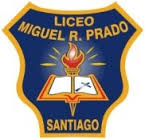 AGRUPARSE EN EQUIPOS DE NO MÁS DE 4 COMPAÑEROS.REALIZAR 4 FOTOGRAFÍAS (DOS DE CADA UNA) DE SU ENTORNO QUE REPRESENTEN AL TEORMEA GENERAL DE THALES Y AL TEOREMA PARTICULAR DE THALES. ESPECIFICAR EN CADA IMAGEN EL TIPO DE TEOREMA DE THALES REPRESENTADO.DEBEN PRESENTAR LA IMAGEN ORIGINAR Y HACER UNA COPIA DE ELLA, EN LA QUE MARQUEN LOS TRAZOS QUE REPRESENTAN AL TEOREMA DE THALES.ASIGNAR LETRAS A LOS VÉRTICES QUE SE FORMAN.PLANTEAR 3 PROPRCIONES A PARTIR DE LOS TRAZOS MARCARDOS. HACER ENTREGA DEL TRABAJO EL PRÓXIMO MARTES 14 DE JUNIO AL COMIENZO DE LA CLASE.HAY DOS OPCIONES DE ENTREGA:IMPRESO: IMPRIMIR EL DOCUMENTO Y ENTREGAR FÍSICAMENTEDIGITAL:HACER UNA PRESENTACIÓN EN PPT Y ENVIAR AL CORREO promero@secst.clEL DOCUMENTO ESCRITO Y EL DOCUMENTO DIGITAL DEBEN TENER LA SIGUIENTE ESTRUCTURA:PORTADA:LOGO DEL LICEOTITULOINTEGRANTES, CURSO, FECHA, ETC.DESARROLLO:4 FOTOGRAFÍAS (DOS DE CADA TEOREMA) Y SU RESPECTIVA REPRESENTACIÓN DEL T. DE THALES.3 PROPORCIONES DE CADA FOTOGRAFÍA.LAS IMÁGENES NO DEBEN SER SACADAS DE INTERNET. SE REVISARÁ QUE NO HAYA PLAGIOS.EJEMPLO: 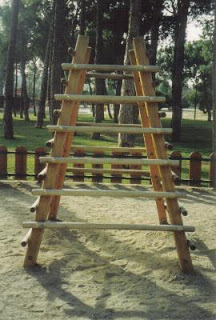 TRAZOS PROPORCIONALES: ;	 ;	 